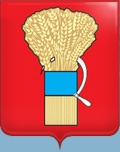 ДУМАУССУРИЙСКОГО ГОРОДСКОГО ОКРУГАРЕШЕНИЕ«___» _________ 2019 г.             г. Уссурийск                              № ______-НПАО внесении изменений в решение Думы Уссурийского городского округа от 06 мая 2008 года № 808-НПА «О Положении о системе оплаты труда муниципальных служащих в органах местного самоуправления Уссурийского городского округа»Руководствуясь  Трудовым кодексом Российской Федерации, Федеральным  законом  от  06  октября 2003 года № 131-ФЗ «Об общих принципах организации местного самоуправления в Российской Федерации», Уставом Уссурийского городского округа, Дума Уссурийского городского округаРЕШИЛА:1. Внести в решение Думы Уссурийского городского округа от 06 мая 2008 года № 808-НПА «О Положении о системе оплаты труда муниципальных служащих в органах местного самоуправления Уссурийского городского округа» (далее – Решение) следующие изменения:в Приложении 1 к Положению о системе оплаты труда муниципальных служащих   в  органах  местного  самоуправления  Уссурийского   городского округа строки 11, 12 изложить в следующей редакции: 2. Опубликовать настоящее Решение в источнике для официального опубликования.3. Настоящее Решение вступает в силу с момента официального опубликования.11.Первый заместитель главы администрации13 00012.Заместитель главы администрации12 000Председатель ДумыУссурийского городского округа _________________А.Н. ЧернышГлава Уссурийского городского округа ____________________Е.Е. Корж